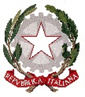 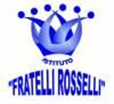 Ministero dell’Istruzione, dell’Università e della RicercaIstituto Comprensivo "F.lli Rosselli" di Artogne e Pian Camuno (Bs)
Via Camillo Golgi, n. 1 - 25040 - Artogne (Bs) - Tel. 0364 591528
e-mail: bsic80800x@istruzione.it - pec: bsic80800x@pec.istruzione.it
Cod.Mecc. BSIC80800X - Cod.Fisc.  90009550170 -   Cod. Univ. UF7AITModulo A - Scheda progetto didattico Piano triennale dell’Offerta Formativa dell’anno scolastico 202_ / 202_Sede di servizio, lì ___ /___ / 202__				Docente responsabile del progetto☐  Scuola dell’Infanzia ☐  Scuola Primaria di☐  Scuola secondaria di I grado1.   Dati generali1.   Dati generali1.   Dati generali1.1 Denominazione progetto1.2  Responsabile progetto1.3 Classi o sezioni interessateClassi infanzia☐ Sezione A     ☐ Sezione B   ☐ Sezione C☐ Sezione A     ☐ Sezione B   ☐ Sezione CClassi Primaria ☐ 1     ☐ 2      ☐ 3     ☐ 4    ☐ 5☐ 1     ☐ 2      ☐ 3     ☐ 4    ☐ 5Classi Secondaria☐ 1     ☐ 2     ☐ 3☐ 1     ☐ 2     ☐ 3Totale alunni coinvoltiInsegnanti coinvolti1.4 Periodo di effettuazione☐ Intero anno scolastico ☐ I quadrimestre ☐ II quadrimestre ☐ Data ______________________☐ Intero anno scolastico ☐ I quadrimestre ☐ II quadrimestre ☐ Data ______________________2.   Obiettivi da raggiungere2.   Obiettivi da raggiungere☐ Promuovere e sostenere la motivazione allo studio ☐ Promuovere e sostenere le competenze e le abilità di studio☐ Approfondire gli aspetti metodologici dell’insegnamento disciplinare☐ Promuovere le relazioni tra pari all’interno delle scuola ☐ Favorire gli scambi culturali ☐ Favorire l’integrazione delle diversità (handicap, diversità culturali, religiose…)☐ Promuovere l’orientamento scolastico degli allievi☐ Promuovere l’orientamento professionale degli allievi☐ Prevenire/contrastare l’insorgere di vecchie e nuove (internet, videogiochi…) forme di dipendenza☐ Promuovere l’educazione alla salute☐ Realizzare offerte formative per adulti☐ Migliorare la formazione del personale scolastico☐ Organizzare eventi e manifestazioni2.1  Risultati previstiIn linea con il Piano di Miglioramento☐ Incremento graduale del livello di consapevolezza dei propri limiti e dei propri punti di forza, nonché aumentare la motivazione all’apprendimento fondamentale per consentire un passaggio alle fasce medio-alte rispetto alla fascia bassa, sia  rispetto al punteggio invalsi, sia rispetto ai livelli raggiunti a fine anno scolastico.☐ Incremento graduale del livello di consapevolezza dei propri limiti e dei propri punti di forza, nonché aumentare la metacognizione fondamentale per consentire un passaggio alle fasce medio-alte rispetto alla fascia bassa, sia rispetto al punteggio invalsi, sia rispetto ai livelli raggiunti a fine anno scolastico.☐ Miglioramento di autoconsapevolezza delle proprie potenzialità in funzione di un consiglio orientativo più consapevole.☐ Maggiore consapevolezza dei rischi di uno scorretto utilizzo della Rete e una maggiore capacità di affrontare i pericoli.☐ Far conoscere l’E-Policy dell’Istituto al maggior numero possibile di famiglie.2.2  Competenze Chiave Europee ☐ competenza alfabetica funzionale;
competenza multilinguistica;☐ competenza matematica e competenza di base in scienze e tecnologie;☐ competenza digitale;☐ competenza personale, sociale e capacità di imparare ad imparare;☐ competenza sociale e civica in materia di cittadinanza;☐ competenza imprenditoriale;☐ competenza in materia di consapevolezza ed espressione culturali.3.   Organizzazione3.   Organizzazione3.1 Breve descrizione dell’attività/progetto3.2  Indicare la figura di esperto richiesta3.3  Spazi da utilizzare